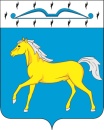 ПРИХОЛМСКИЙ СЕЛЬСКИЙ СОВЕТ ДЕПУТАТОВМИНУСИНСКОГО РАЙОНАКРАСНОЯРСКОГО КРАЯРОССИЙСКАЯ ФЕДЕРАЦИЯР Е Ш Е Н И Е22.07.2022                                    п. Прихолмье		                       № 103-рсОб избрании заместителя председателя Прихолмского сельского Совета депутатов На основании статьи 35 Федерального закона № 131-ФЗ от 06.10.2003 г. «Об общих принципах организации местного самоуправления в Российской Федерации», пункта 5 статьи 25 Устава Прихолмского сельсовета, Прихолмский сельский Совет депутатов РЕШИЛ:   1.	Избрать заместителем председателя Прихолмского сельского Совета депутатов шестого созыва Врублевскую Елену Владимировну.          2. Решение № 2 от 21.09.2020 г. «Об избрании заместителя председателя Прихолмского сельского Совета депутатов» признать утратившим силу.         3. Настоящее решение вступает в силу со дня подписания.         4. Опубликовать настоящее решение в официальном печатном издании «Прихолмские вести» и разместить на официальном сайте администрации Прихолмского сельсовета в сети «Интернет» по адресу: http://прихолмье.рф/.Председатель сельского Совета депутатов                                    Л.А. КляммВрип главы Прихолмского сельсовета                                           С.А. Иванова